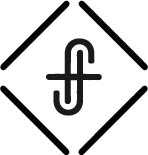 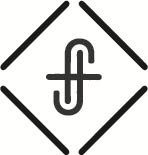 The pathway to gratitude starts with your attitude!How are you doing when it comes to being thankful?Where would you put yourself on this scale?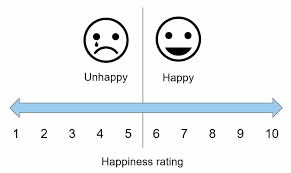 On the way to Jerusalem he was passing along between Samaria and Galilee.  And as he entered a village, he was met by ten lepers, who stood at a distance and lifted up their voices, saying, “Jesus, Master, have mercy on us.” When he saw them he said to them, “Go and show yourselves to the priests.” And as they went they were cleansed.  Then one of them, when he saw that he was healed, turned back, praising God with a loud voice; and he fell on his face at Jesus' feet, giving him thanks. Now he was a Samaritan. Then Jesus answered, “Were not ten cleansed? Where are the nine?  Was no one found to return and give praise to God except this foreigner?” And he said to him, “Rise and go your way; your faith has made you well.                 Luke 17:11-19Three things we can learn from the Samaritan Lepers:Jesus is a miracle worker.And as they went they were cleansedEvery good and perfect gift is from abovePraising Jesus with thankfulness demonstrates our faith.Was no one found to return and give praise to God except this foreigner?” And he said to him, “Rise and go your way; your faith has made you well.Faith in Jesus puts us on a mission of giving.Go your way; behold, I am sending you out as lambs in the midst of wolves. 						Luke 10:3Being asked by the Pharisees when the kingdom of God would come, he answered them, “The kingdom of God is not coming in ways that can be observed, nor will they say, ‘Look, here it is!’ or ‘There!’ for behold, the kingdom of God is in the midst of you.							Luke 17:20-21Not giving thanks robs God of His Glory.
Being thankful - but not giving - is impossible.Giving without thankfulness is conscription.Thanks and Giving feels good because it is the sweet spot at the intersection of thanks and giving.Giving hope feels good because we have hopeFor God alone, O my soul, wait in silence, for my hope is from him. He only is my rock and my salvation, my fortress; I shall not be shaken.						Psalm 52:5-6Giving financially feels good because we are provided forEach one must give as he has decided in his heart, not reluctantly or under compulsion, for God loves a cheerful giver.						2 Corinthians 9:7Giving grace feels good because we have received grace…bearing with one another and, if one has a complaint against another, forgiving each other; as the Lord has forgiven you, so you also must forgive.						Colossians 3:13Giving mercy feels good because we have received mercy.…bearing with one another and, if one has a complaint against another, forgiving each other; as the Lord has forgiven you, so you also must forgive.						Luke 6:35Giving love feels good because we are lovedThis is my commandment, that you love one another as I have loved you.						John 15:12We are in the sweet spot of thanks and giving when we give Him thanks and share His gifts.